Юный краевед – 2017. Вопросы для 10-11 классов.№Вопросы тестовые (выберите правильный ответ из предложенных вариантов)1.Какая рыба не встречается в Костромской области?А) Хариус европейскийБ) Горчак обыкновенныйВ) Щиповка обыкновеннаяГ) Обыкновенный усач2.В Костромской области есть реки с одинаковым названием. Эти реки называютсяА) НёмдаБ) МераВ) Сендега Г) Кострома3Естественный ареал этого дерева в Костромской области –преимущественно поймы рек, а также запад и юг области.А) Тополь дрожащийБ) Берёза повислаяВ) Дуб черешчатыйГ) Сосна обыкновенная4.Наиболее распространённый тип почв в Костромской областиА) Подзолистые Б) Дерново-подзолистыеВ) Серые лесные Г) Каштановые5.Какое из перечисленных животных, обитающих в Костромской области, занесено в Красную книгу областиА) РысьБ) Выхухоль В) ОндатраГ) Реполов6.Какие формы рельефа не встречаются на территории Костромской области?А) Камы Б) Озы В) Зандры Г) Диапиры7.В Костроме, на площади Комсомольской, находится памятник участнику Великой отечественной войны маршалу Новикову А. А.  Во время войны он командовал:А) Третьим Белорусским фронтомБ) ВВС Орловского фронтаВ) ВВС Северного и Ленинградского фронтовГ) Прибалтийским фронтом8.Первое летописное упоминание о существовании Костромы относится к 1213 году, оно связано с распрями между сыновьями великого князя владимирскогоА) Юрия ДолгорукогоБ) Всеволода Большое ГнездоВ) Василия ЯрославичаГ) Дмитрия Боброка-Волынского9. Этот писатель – костромич был членом декабристского Союза спасения и одним из руководителей тайной декабристской организации Военное общество.А) Александр АблесимовБ) Алексей ПисемскийВ) Павел СвиньинГ) Павел Катенин10.Выдающийся художник-иконописец, яркий представитель костромской школы фресковой живописи.А) Борис КустодиевБ) Гурий НикитинВ) Ефим ЧестняковГ) Григорий Островский11.Две улицы –Богоявленская и Власьевская после Октябрьской революции получили общее название в честь деятеля революционного движения. До сих пор она так и называется:А) ул. ЭнгельсаБ) ул. ВойковаВ) ул. СимановскогоГ) ул. Свердлова12.Эти костромичи упоминаются в летописях, как участники Куликовской битвы, после сражения, нашедшие князя Дмитрия Ивановича (Донского), придавленного срубленным в схватке деревом.А) Фёдор Сабур и Григорий ХолопищевБ) Петр Бардаков и Сергей БирюковВ) Прокофий Ляпунов и Никанор ШульгинГ) Костюша Мезенцев и Николай КостыгинТворческие задания. Дайте развёрнутый ответ на вопрос (не более 2500 знаков)1.Перечислите известные вам пушных зверей Костромской области. К каким отрядам и семействам они относятся? Кто из них занесён в Красную книгу областиОтряд Грызуны.Семейство Беличьи.1.Белка обыкновеннаяСемейство Хомяковые2.Ондатра3. Водяная крысаСемейство Бобровые4.Бобр обыкновенный.Отряд Насекомоядные.Семейство Кротовые.5.Крот обыкновенный6.Выхухоль русская – занесена в Красную книгу областиОтряд Зайцеобразные.7.Заяц-беляк8.Заяц-русакОтряд Хищные.Семейство Куньи. 9.Чёрный хорь10.Выдра обыкновенная11.Европейская норка - занесена в Красную книгу области12.Американская норка13.Горностай14.Лесная куница15.Каменная куница.16. Барсук17.Росомаха18.ВыдраСемейство Волчьи17.Лисица обыкновенная18.Волк серый19.Енотовидная собакаСемейство кошачьи20.Рысь обыкновенная2.Перед вами три здания из населённых пунктов Костромской области. Каково их первоначальное предназначение? Какое из них находится в Костроме? Где, кем и когда оно было построено? Его нынешний адрес?  Что там располагается в настоящее время?А.                                                         Б.	                                             В.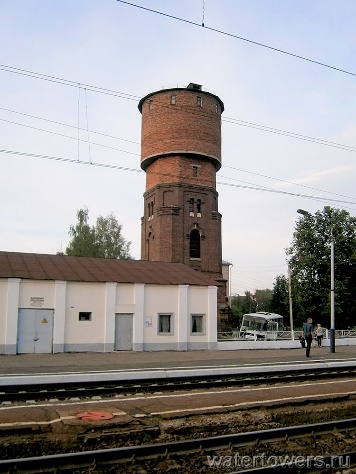 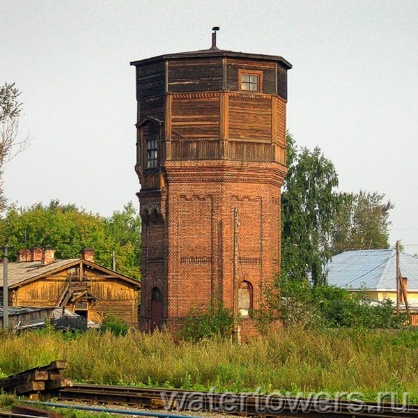 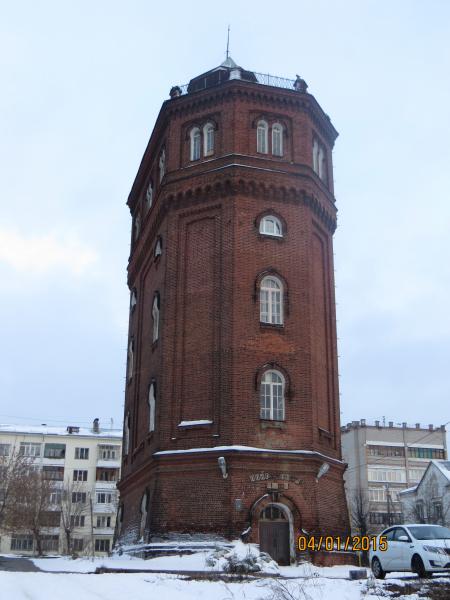 .   Это водонапорные башни - сооружения в системе водоснабжения для регулирования напора и расхода воды в водопроводной сети, создания её запаса и выравнивания графика работы насосных станций.  Под буквой А - Покровская водонапорная башня, именно она находится в Костроме. Была возведена в ходе мероприятий по переустройству городского водопровода, которые проводила Костромская городская управа в начале 1910-х гг. Она построена на бывшей Покровской площади в 1912-1914 гг. по проекту профессора Рижского политехнического института А. К. Енша. Оборудование башни выполнено Товариществом "Мюр и Мерилиз". Нынешний адрес –ул. Мясницкая 19д. В настоящее время там находится телекомпания КИТ (Костромской информационный телеканал)